Особенности психофизического развития у детей с нарушением опорно-двигательного аппарата.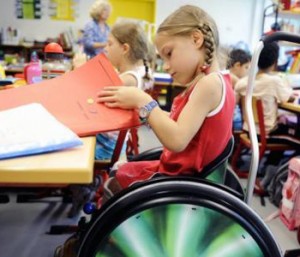 Большую часть детей с нарушениями опорно-двигательного аппарата составляют дети с церебральными параличами. Детский церебральный паралич (ДЦП) обозначает группу двигательных расстройств, возникающих при поражении двигательных систем головного мозга и проявляющихся в недостатке или отсутствии контроля со стороны нервной системы за произвольными движениями.младенческий от рождения до 1 года  Для детей с ДЦП в первые пять месяцев жизни характерно сильное отставание в развитии их двигательных функций. Только незначительная часть детей может к 5 месяцам удерживать голову. У них отмечается патологическое состояние кистей рук, характеризующееся приведением первого пальца к ладони и плотным сжатием кулаков. В некоторых случаях кисть бывает обессиленной , свисающей. У подавляющего большинства детей отсутствует зрительно-моторная координация. Положение тела ребенка в ряде случаев бывает вынужденным с запрокинутой головой, что ограничивает поле зрения ребенка и является одной из причин задержки его психического развития с первых месяцев жизни. Общий мышечный тонус патологически изменен, в большинстве случаев с тенденцией к его повышению. Уже в этом возрасте задержка двигательного развития сочетается с отставанием в развитии голосовой активности и ориентировочно-познавательной деятельности ребенка.    Недостаточность зрительно-моторной координации отмечается у всех детей этого возраста: дети не тянутся к игрушке, не захватывают предложенную игрушку, так как зрение активно не направляет движения руки к оптическому объекту. Некоторые дети могут удерживать вложенную в руку игрушку, но не стараются ее рассмотреть, ощупать, дотянуть до рта.   Для детей, страдающих церебральным параличом, в возрасте от пяти месяцев до одного года характерно неравномерное развитие - отдельных психических функций: восприятия, зрительно-моторной координации, ориентировочно-познавательных реакций, эмоционального и звукового общения с окружающими.    Отмечается слабость деятельности слухового анализатора.  Эти дети с трудом локализуют направление звука или, хорошо реагируя на обычные звуки, не обращают внимания на речь. В этом возрасте у них не формируется первичное понимание речи: они не смотрят на обращающегося к ним взрослого, не прислушиваются к его голосу, не реагируют на свое имя, на смену интонации, голоса. У детей, не имеющих нарушений слухового восприятия, развитие импрессивной речи успешно идет в том случае, если уровень их дифференцированных эмоций достаточно высок.преддошкольный-от 1 до 3 лет;  К двум годам некоторые дети еще плохо удерживают голову, не умеют свободно ее поворачивать и разглядывать окружающее. Они не в состоянии поворачиваться и менять положение своего тела, самостоятельно сидеть, захватывать и удерживать игрушки. В большинстве случаев кисти рук детей сжаты в кулаки, плотно приведен к ладони первый палец, и невозможно его участие при захвате игрушек. Лишь очень немногим детям доступна предметная деятельность с помощью взрослого. Во всех случаях отмечается патологическое изменение мышечного тонуса  Лишь некоторые дети могут стоять у опоры, переступать с поддержкой за руки. Как правило, нарушения произвольной моторики сочетаются с выраженной патологией артикуляционного аппарата, голоса, дыхания. Вместе с тем у ряда детей отмечается довольно высокий уровень эмоциональных реакций и познавательной деятельности в целом. У детей с ярко выраженной патологией двигательной сферы и артикуляционного аппарата доречевая голосовая деятельность в этот возрастной период практически отсутствует.  Спонтанный лепет у детей с церебральным параличом появляется лишь к 2—3 годам, что значительно отстает от нормы. При этом лепет характеризуется фрагментарностью, бедностью звукового состава и отсутствием слоговых комплексов. дошкольный-от 3 до 7 лет;Более 30% детей 3-7 лет гиперактивные, агрессивные, легковозбудимые,  характерна низкая работоспособность, повышенная утомляемость, двигательная неловкость, отсутствие концентрации внимания низкая познавательная активность как результат  ограниченный запас знаний и представлений об окружающем. Недостаточность ручной моторики и зрительно-моторной координации, несформированность пространственных представлений и слабость кинестетических ощущений в общей, ручной и речевой моторике.  Таким детям тяжело выслушать информацию до конца, выполнить задание правильно и четко. Уже после трехминутного сидения за столом эти дети ощущают дискомфорт, неудобство, часто отвлекаются и не могут до конца выполнить задание. Обычно имеют место наиболее тяжелые недостатки звукопроизносительной стороны речи, которые нередко сочетаются с нарушениями слуха.  Дети отличаются чрезмерной впечатлительностью, склонностью к страхам, причем у одних преобладают повышенная эмоциональная возбудимость, раздражительность, двигательная расторможенность, у других — робость, застенчивость, заторможенность.  Наличие насильственных движений и тонических спазмов в мышцах верхних конечностей резко затрудняет развитие у них манипулятивной деятельности и навыков самообслуживания.младший школьный-от 7 до I2 лет;Для всех детей младшего школьного возраста особенно трудными являются задания, решаемые средствами наглядно-действенного и наглядно-образного мышления, недостаточная сформированность наглядно-действенного и образного мышления у детей в сочетании со стойкими речевыми расстройствами обуславливает отставание в развитии словесно-логического мышления. Характерной особенностью мышления является также нарушенная динамика мыслительных процессов. Частым нарушением является также недостаточная последовательность мышления.   У части детей с ДЦП отмечаются сильное снижение активности, отсутствие мотивации к действию и общению с окружающими, нарушение развития познавательной деятельности, эмоционально-волевые расстройства, имеются и определенные нарушения внимания: низкая активность, инертность, трудность привлечения к целенаправленной деятельности, высокая отвлекаемость и т. д.Такой ребенок малоактивен при выполнении любых заданий, он медленно включается в выполнение задания и требует постоянной стимуляции для его завершения.   У учащихся с сохранными возможностями интеллектуального развития в начале обучения нередко выявляются определенные трудности в усвоении письма, чтения, счета. Нередко наблюдаются зеркальность письма, оптические замены букв, пропуски букв и слогов, акустические и другие ошибки.подростковый-от I2 лет В основе формирования личности по типу психического инфантилизма лежит нарушение созревания лобных отделов коры головного мозга. К дополнительным условиям развития этого типа личности относятся неправильное воспитание, ограничение деятельности и общения, обусловленное не только двигательной и речевой недостаточностью, но и гиперопекой. Инфантилизм сохраняется нередко и в старшем школьном возрасте, проявляясь в виде повышенного интереса к детским играм, слабости волевых усилий, недостаточной целенаправленности интеллектуальной деятельности, повышенной внушаемости. При осложненных формах инфантилизма, который наиболее типичен для детей с церебральным параличом, наряду с основными проявлениями наблюдается повышенная психическая истощаемость, двигательная расторможенность.   В школьном возрасте нередко встречается повышенная самооценка, эгоцентризмом, в связи с чем часто возникают ситуационные конфликтные переживания. Не найдя признания у сверстников, некоторые дети проявляют склонность к уходу в мир фантазий, постепенно у них развивается и закрепляется чувство одиночества. Все это приводит к еще большей дисгармонии в развитии личности. При длительных неблагоприятных воздействиях окружающей среды затормаживание поведенческих реакций закрепляется и формируются характерологические особенности тормозного типа.